Положение о проведении Марафона«Песни Победы, спетые сердцем» «ЦРТДиМ»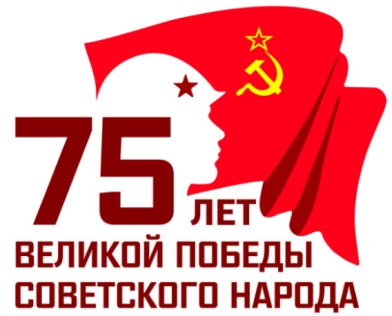 1. Общие положенияЗапускаем творческий Марафон учащихся ЦРТДиМ Железнодорожного района, педагогов, родителей «Песни Победы, спетые сердцем», посвящённый  75-ей годовщине Победы советского народа в Великой Отечественной войне над фашистской Германией.К участию в Марафоне приглашаются yчащиеся всех объединений Центра, педагоги, родители и члены семей.Сроки проведения конкурса: с 23 апреля 2020 года по 5 мая 2020 года.Форма подачи материала: в электронном, видео формате на электронную почту margo.bob@mail.ru – с пометкой «МАРАФОН». Контактное лицо: Бобровская Маргарита Анатольевна, тел. 8 909 500 71 402. Цели и задачи МарафонаЦель марафона — активное  вовлечение   детей, молодежи, педагогов, родителей к участию в мероприятиях, посвященных празднованию 75-й годовщины Победы советского народа в Великой Отечественной войне 1941 – 1945 годов.Задачи марафона:- Создание благоприятных предпосылок для популяризации песен военных лет как особого и значимого социально-культурного пласта отечественной культуры;-Приобщение молодого поколения к героической  истории Российского   государства и подвигу народа в годы Великой Отечественной войны 1941 – 1945 годов;- Воспитание художественного вкуса и приобщение исполнителей к лучшим образцам отечественной культуры и искусства;-Формирование у молодежи истинных нравственных ценностей, чувства патриотизма и уважительного отношения к истории своей страны;-Выявление новых талантов и дарований, содействие их творческому росту и мастерству,  раскрытие творческой индивидуальности каждого yчастника.3. Порядок и условия проведения МарафонаВозраст участников не ограничен.Марафон проводится по следующим номинациям:-Песни из кинофильмов военных лет;-Песни из кинофильмов о Великой Отечественной войне послевоенного периода;-Песни композиторов-песенников о Великой Отечественной войне.4. Требования к оформлению видеоВидео  обязательно должно иметь сопроводительное письмо, в котором чётко прописаны основные моменты:- ФИО исполнителя - возраст - название номинации;- название песни- название объединения ЦРТДиМ, которое посещает yчащийся - контактный телефон ребёнка или представителя семьи.5. Критерии оценок-выразительность, артистизм;-исполнительское мастерство;- художественная целостность номера;-оригинальность идеи-использование костюмов-соответствие представленного материала содержанию марафона;-сценическая культура.6. Подведение итоговПосле проведения оценочных работ компетентным жюри, будут отмечены и опубликованы на сайте ЦРТДиМ лучшие работы участников. ТВОРЧЕСКОГО ВДОХНОВЕНИЯ ВСЕМ и ЗДОРОВЬЯ!!!